ROTINA DO TRABALHO PEDAGÓGICO PARA SER REALIZADA EM DOMICÍLIO (BII-C) - Prof.ª Tatiana > Data:20/09 à 24/09 de 2021Creche Municipal “Maria Silveira Mattos”     OBS: Não esqueçam de registrar os momentos com fotos ou pequenos vídeos e enviar para a professora.SEGUNDA-FEIRATERÇA-FEIRAQUARTA-FEIRAQUINTA-FEIRASEXTA-FEIRA*** BERÇÁRIO II-C*Hora da música: Sementinha/Música infantilhttps://www.youtube.com/watch?v=FocJJ1R98Kg&list=RDwCoaHrfz3Ag&index=2*Atividade: Árvore com folhas secas naturais.*Objetivo:  Incentivar a preservação e proteção das árvores e do meio ambiente. Estimular a imaginação, criatividade e aumentar a coordenação motora fina.*Desenvolvimento:  Em uma folha de sulfite(pode ser de caderno),faça e o tronco da árvore com rolinho de papel higiênico ou papel cartão marrom (pode desenhar e pedir para a criança colorir se preferirem. Juntamente com a criança recolhe algumas folhas secas. Pronto agora cole no tronco  e as folhas para se tornar uma árvore.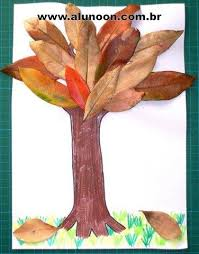 *** BERÇÁRIO II-C 21 de Setembro dia da Árvore*Hora da história: A árvore sem folhas/Fernando Alonso.https://www.youtube.com/watch?v=OJi2v0D7TZA*Objetivo:  Apreciar e aumentar interesse pelas histórias, desenvolver imaginação e fala. Sensibilizar  as crianças sobre os benefícios da árvore e apreciar o meio ambiente.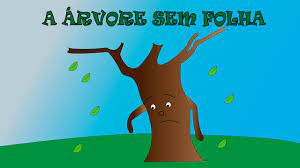 *** BERÇÁRIO II-C*Hora da música: A roda do ônibus/Pequerruchos.https://www.youtube.com/watch?v=zGMHQK4CS-g*Atividade:  As cores do semáforo*Objetivo: Aprender um pouquinho sobre as cores do semáforo e a importância de obedecê-lo.  Estimular e aumentar a criatividade, sensação tátil por meio de cores e formas.  *Desenvolvimento: Converse com a criança de modo simples sobre o semáforo  e a importância de obedecê-lo. Em uma folha de sulfite(pode ser de caderno), desenhe três grandes círculos. Carimbe com a tinta guache a mãozinha da criança, as cores: vermelho, laranja e verde.Fala sobre as cores do semáforo e seus significados.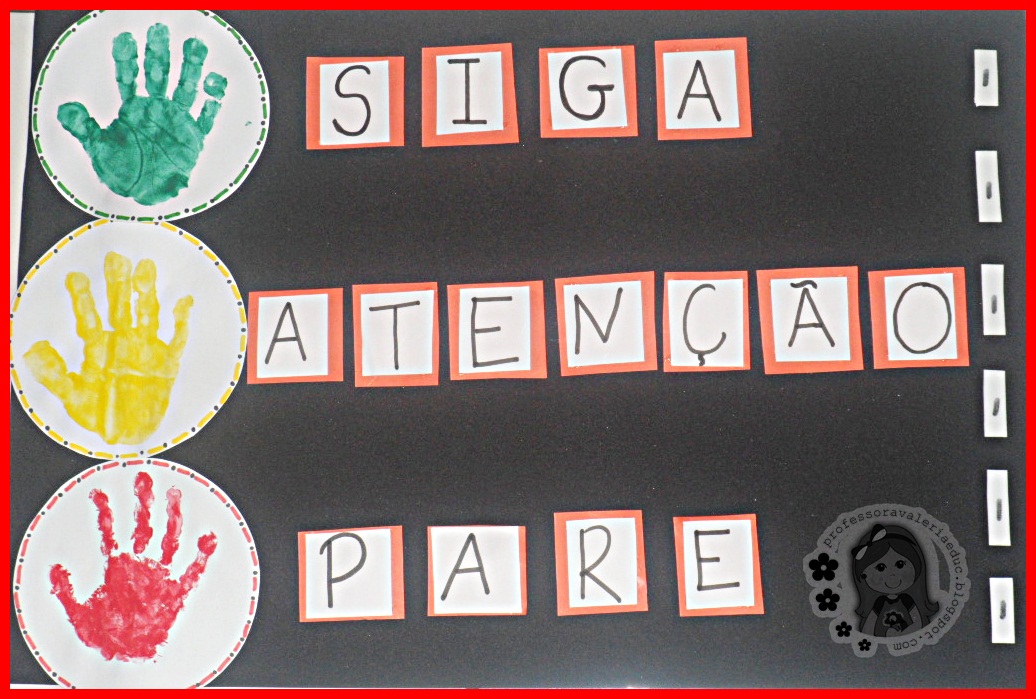 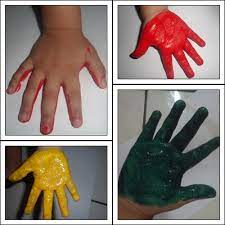 *** BERÇÁRIO II-C*Hora da História:  Quando me sinto amado /Trace Moroney. História narrada pela professora Tatiana.https://www.youtube.com/watch?v=_76z39xRi-Y*Objetivo:  Apreciar e aumentar interesse pelas histórias, desenvolver imaginação e fala. Reconhecer o sentimento de ser amado.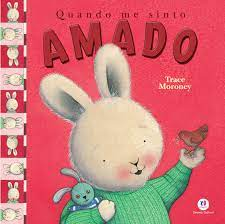 *** BERÇÁRIO II-C25 de setembro dia do trânsito*Hora da música:  Trem de ferro/Bob zoomhttps://www.youtube.com/watch?v=hJYgVV8 aKc*Atividade:   Trenzinho com as mãozinhas*Objetivo:Aprender sobre alguns meios de transporte.   Desenvolver a criatividade e também a imaginação por meio da sensação tátil. Aumentar a percepção das cores e formatos. *Desenvolvimento:   Em uma conversa simples, explique  para a criança sobre  alguns meios de transporte: como bicicleta, motos,carros, ônibus e outros. Faça perguntinhas simples, como: você conhece? Você gosta de passear em qual deles?Em seguida prepare uma folha de sulfite(pode ser de caderno) e tinta guache(pode ser borra de café).Carimbe a mãozinha da criança . Pronto, agora é só finalizar com formato de trenzinho e a fumacinha.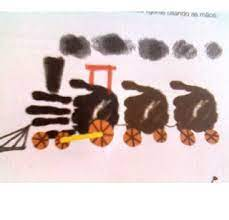 